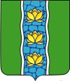 ДУМАКУВШИНОВСКОГО МУНИЦИПАЛЬНОГО ОКРУГАТВЕРСКОЙ ОБЛАСТИРЕШЕНИЕО досрочном прекращении полномочий глав поселений муниципальных образований, входящих в состав территории муниципального образования «Кувшиновский район» Тверской областиВ соответствии с пунктом 12 части 6 статьи 36 Федерального закона от 06.10.2003 № 131-ФЗ «Об общих принципах организации местного самоуправления в Российской Федерации», законом Тверской области от 04.05.2023 № 18-ЗО «О преобразовании муниципальных образований, входящих в состав территории муниципального образования Тверской области Кувшиновский муниципальный район, путем объединения поселений и создании вновь образованного муниципального образования с наделением его статусом муниципального округа и внесении изменений в отдельные законы Тверской области» и в связи с избранием главы Кувшиновского муниципального округа Тверской области, Дума Кувшиновского муниципального округаРЕШИЛА:1. 	Считать досрочно прекращенными 21.12.2023 года полномочия:главы городского поселения «Город Кувшиново» Кувшиновского района Тверской области;главы Тысяцкого сельского поселения Кувшиновского района                   Тверской области;главы Сокольнического сельского поселения Кувшиновского района Тверской области;главы Прямухинского сельского поселения Кувшиновского района Тверской области;главы Могилевского сельского поселения Кувшиновского района Тверской области.2. 	Настоящее решение вступает в силу со дня его принятия, подлежит официальному опубликованию в газете «Знамя» и размещению на официальном сайте администрации Кувшиновского района в сети «Интернет».Председатель Думы Кувшиновского муниципального округа				            В.Д. РяполовГлава Кувшиновского муниципального округа			    А.С. Никифорова21.12.2023 г.№36г. Кувшиново